Publicado en Ciudad de México a 14 de Mayo del 2020. el 18/05/2020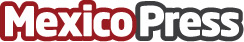 NVIDIA EGX Edge AI ofrece IA en tiempo real - Tarjeta Mellanox 25G SmartNIC con seguridad avanzadaNVIDIA lanza el sistema de IA más avanzado del mundo — NVIDIA DGX A100 — para luchar contra el COVID. La tercera generación de DGX incluye 5 petaflops de rendimiento de IA. El entrenamiento, la inferencia y el análisis de datos se encuentran en la misma plataforma. Mellanox ConnectX-6 Lx SmartNIC proporciona equilibrios de red avanzados para acelerar las cargas de trabajo empresariales y de nubeDatos de contacto:Carlos Valencia EscárcegaMKQ Agencia de Relaciones Públicas52 (55) 39 64 96 00Nota de prensa publicada en: https://www.mexicopress.com.mx/nvidia-egx-edge-ai-ofrece-ia-en-tiempo-real_1 Categorías: Nacional Inteligencia Artificial y Robótica Programación Hardware Logística Software Ciberseguridad Otras Industrias http://www.mexicopress.com.mx